Department:	 History		                             Effective Date of Appointment: Spring 2018ANTICIPATED NEEDS:Note: All part-time faculty appointments are temporary and do not confer academic rank. Final determination of part-time teaching assignments is contingent upon student enrollment figures and funding.Application Process:Applicants must submit a current resume and a letter which designates specific courses or areas they are interested in teaching and, whenever possible, times available for teaching assignments.  The resume should include educational background, prior teaching experience, evidence of scholarship, and/or related professional experience.Application Deadline:	 For AY 2017 – 2018:  	                         For Spring Semester 2018 Only:  	November 27, 2017Inquiries and applications should be addressed to: Dr. Susan Fitzpatrick Behrens, Department ChairC/O Kelly Winkleblack-Shea, ASC IIDepartment of HistoryCalifornia State UniversityNorthridge, CA  91330-8250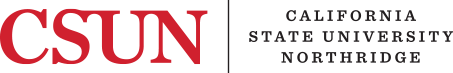 FACULTY POSITION ANNOUNCEMENT
PART-TIME
(formerly AA-6)About the University:One of the largest universities in the country, California State University, Northridge (CSUN) is an urban, comprehensive university that delivers award-winning undergraduate and graduate programs to nearly 40,000 students annually and counts more than 330,000 alumni who elevate Southern California and beyond. Since its founding in 1958, CSUN has made a significant and long-term economic impact on California, generating nearly $1.9 billion in economic impact and more than 11,700 jobs each year. The LAEDC recognized CSUN as its 2015 Eddy Award winner for its positive economic impact. Serving more students on Pell Grants than any other institution in California, CSUN is also a social elevator and one of the most diverse universities in the country. CSUN ranks 13th in awarding bachelor’s degrees to traditionally underserved students and enrolls the largest number of students who are Deaf and hard-of-hearing of any U.S. state university. The journal Nature recently named CSUN a Rising Star for scientific research, and the NSF ranks CSUN in the top five nationally among similar institutions for graduates who go on to earn doctorates in the sciences. CSUN is where individuals rise. And through them, so does Greater Los Angeles and beyond.CSUN’s Commitment to You:CSUN is committed to achieving excellence through teaching, scholarship, learning and inclusion. Our values include a respect for all people, building partnerships with the community and the encouragement of innovation, experimentation and creativity. CSUN strives to cultivate a community in which a diverse population can learn and work in an atmosphere of civility and respect. CSUN is especially interested in candidates who make contributions to equity and inclusion in the pursuit of excellence for all members of the university community.For more information about the University, visit our website at: http://www.csun.eduCourses or Specialization(Specify time if appropriate)QualificationsCurrent Salary RangeHistory 305   	Cultural History of the United StatesA PhD in history preferred and ABD enrollment in a PhD program will be considered. College teaching experience and evidence of teaching effectiveness required.  Demonstrated commitment and ability to teach/mentor a diverse student population.Fractional amount of base salary ($3986-6361) paid in six month installments.History 433	Public HistoryA PhD in history preferred and ABD enrollment in a PhD program will be considered. College teaching experience and evidence of teaching effectiveness required.  Demonstrated commitment and ability to teach/mentor a diverse student population.Fractional amount of base salary ($3986-6361) paid in six month installments.History 494SOC    Internship ProgramA PhD in history preferred and ABD enrollment in a PhD program will be considered. College teaching experience and evidence of teaching effectiveness required.  Demonstrated commitment and ability to teach/mentor a diverse student population.Fractional amount of base salary ($3986-6361) paid in six month installments.General Information:In compliance with the Annual Security Report & Fire Safety Report of Campus Security Policy and Campus Crime Statistics Act, California State University, Northridge has made crime-reporting statistics available on-line here. Print copies are available by request from the Department of Police Services, the Office for Faculty Affairs, and the Office of Equity and Diversity.The person holding this position may be considered a 'mandated reporter' under the California Child Abuse and Neglect Reporting Act and is required to comply with the requirements set forth in CSU Executive Order 1083 as a condition of employment.A background check (including a criminal records check) must be completed satisfactorily before any candidate can be offered a position with the CSU. Failure to satisfactorily complete the background check may affect the application status of applicants or continued employment of current CSU employees who apply for the position.CSUN is an Equal Opportunity Employer and prohibits discrimination on the basis of race, color, ethnicity, religion, national origin, age, gender, gender identity/expression, sexual orientation, genetic information, medical condition, marital status, veteran status, and disability. Our nondiscrimination policy is set forth in CSU Executive Order 1096. Reasonable accommodations will be provided for applicants with disabilities who self-disclose by contacting Recruitment Services at (818) 677-2101.